Tilläggsförslag, KU3Kommunstyrelsen 2019-06-17Uppdrag att genomföra en kartläggning av kommunens nuvarande arbete med mänskliga rättigheter samt ta fram ett förslag på Borås Stads fortsatta arbete med mänskliga rättigheterVänsterpartiet har tagit flera initiativ kring kommunens arbete med mänskliga rättigheter och tycker att det är en bra rapport och omvärldsbevakning som tagits fram till Kommunstyrelsen. Det är också bra att Kommunstyrelsens reglemente föreslås kompletteras med uppgiften att främja arbetet med mänskliga rättigheter. Vänsterpartiet önskar emellertid göra mer än så. Rapporten visar att Borås Stad förvisso arbetar med mänskliga rättigheter, men att arbetet är spretigt. Arbetet med mänskliga rättigheter behöver genomsyra kommunens alla verksamheter. Genom att ta hjälp av SKL:s plattform för mänskliga rättigheter kan arbetet få välbehövlig struktur och ny skärpa.Med hänvisning till ovanstående yrkar Vänsterpartiet att Kommunstyrelsen föreslår Kommunfullmäktige beslutaAtt Borås Stad inleder ett arbete utifrån den plattform för mänskliga rättigheter som SKL har tagit fram. Detta i syfte att bli en MR-kommun.För Vänsterpartiet i KommunstyrelsenIda Legnemark 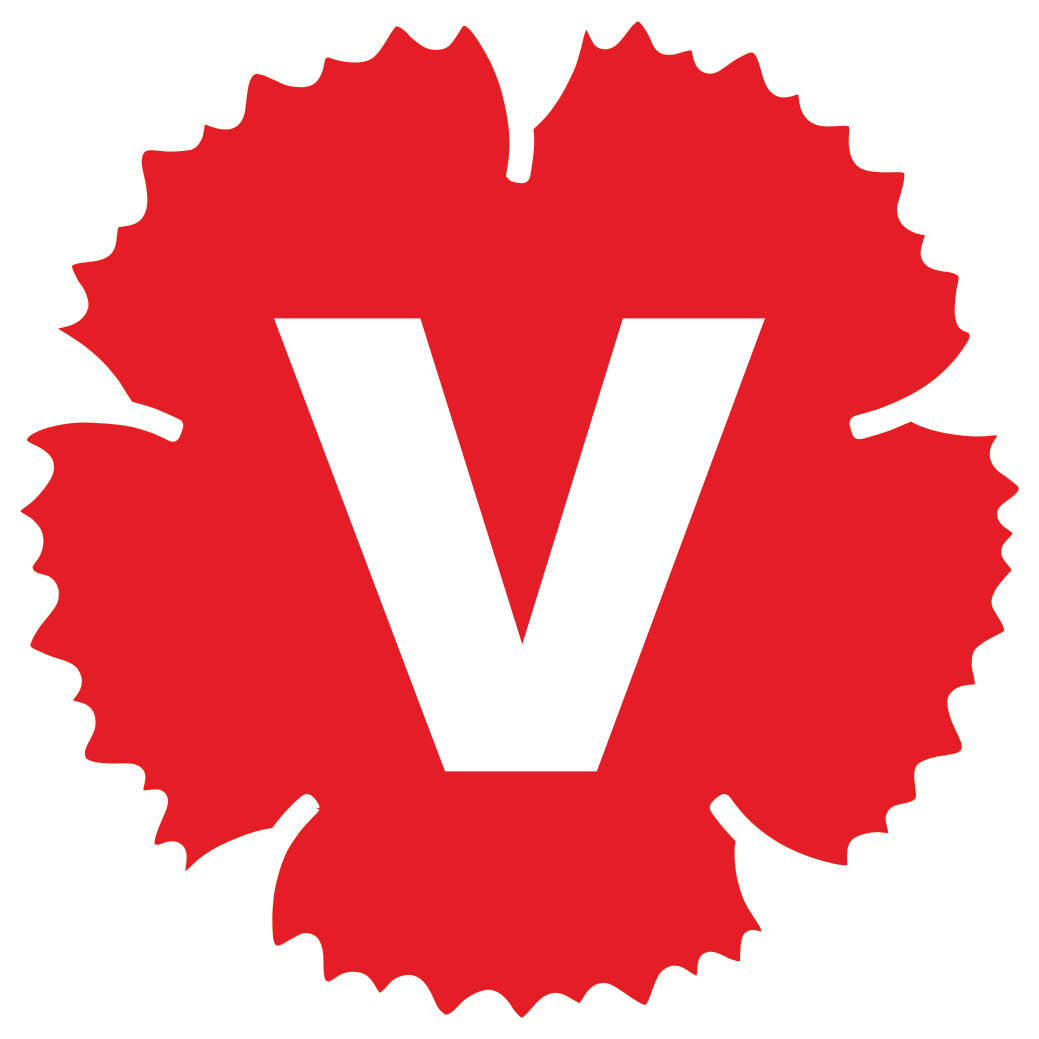 